APPLICATION FOR THE CREDITING ELECTROTECHNICAL COMPETENCE SCHEME (CEC) Please read the guidance notes for this scheme before submitting your application. Please complete in BLOCK CAPITALS and return to SECTTNOS H94X 04 – SUMBSE01:	Apply health and safety and environmental legislation in the building services engineering sectorNOS H94Y 04 – SUMBSE02:	Establish and maintain relationships in the building services engineering sectorNOS H950 04 – SUMBSE03:	             Coordinate a work site in the building services engineering sectorNOS H951 04 – SUMET04:                                 Install enclosures for electrical cables, conductors and wiring systemsNOS H952 04 – SUMET05:          Install and connect electrical cables, conductors, wiring systems and equipment NOS H953 04 – SUMET06:	                                  Inspect and test electrical systems and equipmentNOS H954 04 – SUMET07:	                                              Commission electrical systems and equipmentNOS H955 04 – SUMET08:	                   Identify and rectify faults in electrical systems and equipmentNOS H956 04 – SUMET09:	                                                            Maintain electrical systems and equipmentExample:SCOTTISH ELECTRICAL CHARITABLE TRAINING TRUST (SECTT) 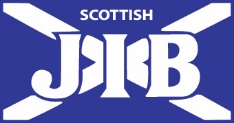 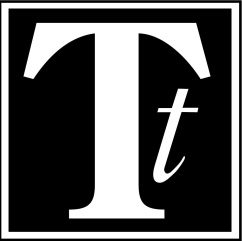 THE WALLED GARDEN, BUSH ESTATE, MIDLOTHIAN EH26 0SETel: 0131 445 5659     E-mail: admin@sectt.org.uk     Web site: www.sectt.org.ukScottish Charity No. SC 001806 The Scottish Electrical Charitable Training Trust is registered under the 1998 Data Protection Act and all informationprovided will be used only for the purpose of managing the SJIB Training SchemesDETAILS OF APPLICANTDETAILS OF APPLICANTDETAILS OF APPLICANTDETAILS OF APPLICANTDETAILS OF APPLICANTDETAILS OF APPLICANTDETAILS OF APPLICANTDETAILS OF APPLICANTSurnameN.I. NumberForenamesTelephone(Include Area Code)(Include Area Code)(Include Area Code)AddressMobileEmailTownDate of Birth/             //             /GenderM      F PostcodeCountry of OriginCountry of OriginDETAILS OF EMPLOYERDETAILS OF EMPLOYERDETAILS OF EMPLOYERDETAILS OF EMPLOYERDETAILS OF EMPLOYERDETAILS OF EMPLOYERAre you working as an Electrician at the moment?Are you working as an Electrician at the moment?Are you working as an Electrician at the moment?Are you working as an Electrician at the moment?Are you working as an Electrician at the moment?Yes      No Name of EmployerName of EmployerAddressTownEmailPostcodeTelephone(Include Area Code)(Include Area Code)(Include Area Code)(Include Area Code)ContactMobileHow many years’ experience do you have as an Electrician?How many years’ experience do you have as an Electrician?How many years’ experience do you have as an Electrician?QUALIFICATIONS TOWARDS MODERN APPRENTICESHIPPlease identify the relevant qualifications below and supply photocopies of certificates along with this application.Please note: Your application may be rejected if you have not selected one of the below.QUALIFICATIONS TOWARDS MODERN APPRENTICESHIPPlease identify the relevant qualifications below and supply photocopies of certificates along with this application.Please note: Your application may be rejected if you have not selected one of the below.QUALIFICATIONS TOWARDS MODERN APPRENTICESHIPPlease identify the relevant qualifications below and supply photocopies of certificates along with this application.Please note: Your application may be rejected if you have not selected one of the below.City & Guilds 236 Part 1 or ACity & Guilds 236 Part 1 or AYes      No City & Guilds 236 Part 2 or B City & Guilds 236 Part 2 or B Yes      No Scotvec Modules (1985-1995) in Electrical InstallationScotvec Modules (1985-1995) in Electrical InstallationYes      No SVQ Level 3 Electrical Installation (1995 onwards)SVQ Level 3 Electrical Installation (1995 onwards)Yes      No NON-UK Electrical Qualification (NARIC required www.naric.org.uk)NON-UK Electrical Qualification (NARIC required www.naric.org.uk)Yes      No Other electrical apprenticeship – Give details belowOther electrical apprenticeship – Give details belowYes      No ADDITIONAL QUALIFICATIONSYou must have a valid ECS qualification:ADDITIONAL QUALIFICATIONSYou must have a valid ECS qualification:ECS Health & Safety Assessment or an approved equivalent (must also be valid at time of grading); andECS Health & Safety Assessment or an approved equivalent (must also be valid at time of grading); andYes      No The following courses must  be valid at time of grading:The following courses must  be valid at time of grading:The following courses must  be valid at time of grading:Scottish Building Standards andScottish Building Standards andYes      No SQA [SELECT] Customised Award in Requirements for Electrical Installations to BS 7671*; orSQA [SELECT] Customised Award in Inspection and Testing (214); orSQA [SELECT] Customised Award in Requirements for Electrical Installations to BS 7671*; orSQA [SELECT] Customised Award in Inspection and Testing (214); orYes      No Yes      No City & Guilds IET Wiring Regulations – Full course*; orCity & Guilds 2394 &2395 or 2391 Inspection and Testing *(or equivalent); orCity & Guilds IET Wiring Regulations – Full course*; orCity & Guilds 2394 &2395 or 2391 Inspection and Testing *(or equivalent); orYes      No Yes      No EAL Level 3 Award in Requirements for Electrical Installations BS 7671* (601/5321/0).EAL Level 3 Award in Requirements for Electrical Installations BS 7671* (601/5321/0).Yes      No LCL Level 3 Award in the Requirements for Electrical Installations BS 7671* (601/5665/X).LCL Level 3 Award in the Requirements for Electrical Installations BS 7671* (601/5665/X).Yes      No *Copies of certificates will be required at time of grading*Copies of certificates will be required at time of gradingPlease Note:If your application is approved you are required to send to SECTT a passport photo with your name and NI Number printed on the back along with a Registration and Administration Fee of £250 (non-refundable). Please make cheques payable to SECTT.When appropriate and after your application has been approved you will receive an SJIB Provisional Electrician’s card which will be valid for 18 months. We will pass this information on to a designated college and they will need to see the original certificates you have identified above, before enrolment. EMPLOYMENT HISTORYIt is compulsory that you provide:Evidence Unit tables contained within this application,A chronological CV which should consist of a list of references, detailing your electrical installation work experience, dates of employment with employers and the type of work you have undertaken.  This CV must include details of your current employer.Scanned copies of any certificates for any relevant courses may also be enclosed,Failure to provide the above will result in your application being returned.I confirm that:The information on this form and associated paperwork is correct to the best of my knowledgeI agree that SECTT may use the information supplied to authenticate qualifications and experience and for general use with the CEC processI confirm that:The information on this form and associated paperwork is correct to the best of my knowledgeI agree that SECTT may use the information supplied to authenticate qualifications and experience and for general use with the CEC processI confirm that:The information on this form and associated paperwork is correct to the best of my knowledgeI agree that SECTT may use the information supplied to authenticate qualifications and experience and for general use with the CEC processI confirm that:The information on this form and associated paperwork is correct to the best of my knowledgeI agree that SECTT may use the information supplied to authenticate qualifications and experience and for general use with the CEC processI confirm that:The information on this form and associated paperwork is correct to the best of my knowledgeI agree that SECTT may use the information supplied to authenticate qualifications and experience and for general use with the CEC processApplicant’s signatureDateFOR OFFICE USE ONLYFOR OFFICE USE ONLYFOR OFFICE USE ONLYFOR OFFICE USE ONLYFOR OFFICE USE ONLYFOR OFFICE USE ONLYFOR OFFICE USE ONLYProvisional Card ApprovedProvisional Card ApprovedSignedDateFee receivedYes SignedDateNoActivities you carried outExamples of Evidence YesYesNoNo1.I carried out an assessment of risks on the site to comply with health and safety regulations and other relevant legislation.2.I planned a safe system of work and agreed it with the relevant person(s). I carried out regular reviews and communicated these to colleagues and other relevant parties.3.I used suitable warning notices and barriers to prevent unauthorised entry to the work site as identified by my assessment of risks.4.I monitored regularly that the working conditions remained safe for work to continue.5.I minimised the risks associated with using tools, plant, access equipment, materials and substances by following health and safety requirements and suppliers’ instructions.6.I checked that all tools, plant, access equipment, materials and substances available on site were stored safely and securely during work activities and were moved on completion.7.I checked that the work site was cleared after the work ended and left in a safe and satisfactory condition in accordance with health and safety regulations and good housekeeping practice.8.I completed and reviewed relevant documentation in accordance with the appropriate requirements, procedures and regulations.I completed and reviewed relevant documentation in accordance with the appropriate requirements, procedures and regulations.I completed and reviewed relevant documentation in accordance with the appropriate requirements, procedures and regulations.EmployerEmployerDate From:Date to:Date to:SignatureDate:Date:Date:NoActivities you carried outActivities you carried outActivities you carried outExamples of Evidence Examples of Evidence Examples of Evidence YesNo1.I identified the relevant people that needed to be supplied with technical and functional information.Relevant People include;Customers ClientsOther ContractorsColleagues I identified the relevant people that needed to be supplied with technical and functional information.Relevant People include;Customers ClientsOther ContractorsColleagues I identified the relevant people that needed to be supplied with technical and functional information.Relevant People include;Customers ClientsOther ContractorsColleagues 1.I identified the relevant people that needed to be supplied with technical and functional information.Relevant People include;Customers ClientsOther ContractorsColleagues I identified the relevant people that needed to be supplied with technical and functional information.Relevant People include;Customers ClientsOther ContractorsColleagues I identified the relevant people that needed to be supplied with technical and functional information.Relevant People include;Customers ClientsOther ContractorsColleagues 1.I identified the relevant people that needed to be supplied with technical and functional information.Relevant People include;Customers ClientsOther ContractorsColleagues I identified the relevant people that needed to be supplied with technical and functional information.Relevant People include;Customers ClientsOther ContractorsColleagues I identified the relevant people that needed to be supplied with technical and functional information.Relevant People include;Customers ClientsOther ContractorsColleagues 1.I identified the relevant people that needed to be supplied with technical and functional information.Relevant People include;Customers ClientsOther ContractorsColleagues I identified the relevant people that needed to be supplied with technical and functional information.Relevant People include;Customers ClientsOther ContractorsColleagues I identified the relevant people that needed to be supplied with technical and functional information.Relevant People include;Customers ClientsOther ContractorsColleagues 1.I identified the relevant people that needed to be supplied with technical and functional information.Relevant People include;Customers ClientsOther ContractorsColleagues I identified the relevant people that needed to be supplied with technical and functional information.Relevant People include;Customers ClientsOther ContractorsColleagues I identified the relevant people that needed to be supplied with technical and functional information.Relevant People include;Customers ClientsOther ContractorsColleagues 2.I discussed, with the relevant people, the technical and functional information requirements.  This includes;SpecificationsManufacturer’s InstructionsUser Instructions I discussed, with the relevant people, the technical and functional information requirements.  This includes;SpecificationsManufacturer’s InstructionsUser Instructions I discussed, with the relevant people, the technical and functional information requirements.  This includes;SpecificationsManufacturer’s InstructionsUser Instructions 2.I discussed, with the relevant people, the technical and functional information requirements.  This includes;SpecificationsManufacturer’s InstructionsUser Instructions I discussed, with the relevant people, the technical and functional information requirements.  This includes;SpecificationsManufacturer’s InstructionsUser Instructions I discussed, with the relevant people, the technical and functional information requirements.  This includes;SpecificationsManufacturer’s InstructionsUser Instructions 2.I discussed, with the relevant people, the technical and functional information requirements.  This includes;SpecificationsManufacturer’s InstructionsUser Instructions I discussed, with the relevant people, the technical and functional information requirements.  This includes;SpecificationsManufacturer’s InstructionsUser Instructions I discussed, with the relevant people, the technical and functional information requirements.  This includes;SpecificationsManufacturer’s InstructionsUser Instructions 2.I discussed, with the relevant people, the technical and functional information requirements.  This includes;SpecificationsManufacturer’s InstructionsUser Instructions I discussed, with the relevant people, the technical and functional information requirements.  This includes;SpecificationsManufacturer’s InstructionsUser Instructions I discussed, with the relevant people, the technical and functional information requirements.  This includes;SpecificationsManufacturer’s InstructionsUser Instructions 3.I obtained current and relevant information from appropriate sources/ ManufacturersI obtained current and relevant information from appropriate sources/ ManufacturersI obtained current and relevant information from appropriate sources/ Manufacturers4.I assessed the nature and extent of information required by the relevant people in order for the installation, or equipment, to be operated safely and effectively.I assessed the nature and extent of information required by the relevant people in order for the installation, or equipment, to be operated safely and effectively.I assessed the nature and extent of information required by the relevant people in order for the installation, or equipment, to be operated safely and effectively.5.I passed on the information in a timely, courteous and professional manner, and in accordance with organisational procedures.This covers;CustomersClients Supervisors I passed on the information in a timely, courteous and professional manner, and in accordance with organisational procedures.This covers;CustomersClients Supervisors I passed on the information in a timely, courteous and professional manner, and in accordance with organisational procedures.This covers;CustomersClients Supervisors 5.I passed on the information in a timely, courteous and professional manner, and in accordance with organisational procedures.This covers;CustomersClients Supervisors I passed on the information in a timely, courteous and professional manner, and in accordance with organisational procedures.This covers;CustomersClients Supervisors I passed on the information in a timely, courteous and professional manner, and in accordance with organisational procedures.This covers;CustomersClients Supervisors 5.I passed on the information in a timely, courteous and professional manner, and in accordance with organisational procedures.This covers;CustomersClients Supervisors I passed on the information in a timely, courteous and professional manner, and in accordance with organisational procedures.This covers;CustomersClients Supervisors I passed on the information in a timely, courteous and professional manner, and in accordance with organisational procedures.This covers;CustomersClients Supervisors 5.I passed on the information in a timely, courteous and professional manner, and in accordance with organisational procedures.This covers;CustomersClients Supervisors I passed on the information in a timely, courteous and professional manner, and in accordance with organisational procedures.This covers;CustomersClients Supervisors I passed on the information in a timely, courteous and professional manner, and in accordance with organisational procedures.This covers;CustomersClients Supervisors 6.I provided written technical and functional information to the relevant people in accordance with organisational procedures and working environment.This covers;Installation SpecificationsManufacturer’s InstructionsUser Instructions I provided written technical and functional information to the relevant people in accordance with organisational procedures and working environment.This covers;Installation SpecificationsManufacturer’s InstructionsUser Instructions I provided written technical and functional information to the relevant people in accordance with organisational procedures and working environment.This covers;Installation SpecificationsManufacturer’s InstructionsUser Instructions 6.I provided written technical and functional information to the relevant people in accordance with organisational procedures and working environment.This covers;Installation SpecificationsManufacturer’s InstructionsUser Instructions I provided written technical and functional information to the relevant people in accordance with organisational procedures and working environment.This covers;Installation SpecificationsManufacturer’s InstructionsUser Instructions I provided written technical and functional information to the relevant people in accordance with organisational procedures and working environment.This covers;Installation SpecificationsManufacturer’s InstructionsUser Instructions 6.I provided written technical and functional information to the relevant people in accordance with organisational procedures and working environment.This covers;Installation SpecificationsManufacturer’s InstructionsUser Instructions I provided written technical and functional information to the relevant people in accordance with organisational procedures and working environment.This covers;Installation SpecificationsManufacturer’s InstructionsUser Instructions I provided written technical and functional information to the relevant people in accordance with organisational procedures and working environment.This covers;Installation SpecificationsManufacturer’s InstructionsUser Instructions 6.I provided written technical and functional information to the relevant people in accordance with organisational procedures and working environment.This covers;Installation SpecificationsManufacturer’s InstructionsUser Instructions I provided written technical and functional information to the relevant people in accordance with organisational procedures and working environment.This covers;Installation SpecificationsManufacturer’s InstructionsUser Instructions I provided written technical and functional information to the relevant people in accordance with organisational procedures and working environment.This covers;Installation SpecificationsManufacturer’s InstructionsUser Instructions 7.I confirmed that the relevant people received the necessary health and safety information and advice in the approved manner.This covers;CustomersClientsOthers – please specifyI confirmed that the relevant people received the necessary health and safety information and advice in the approved manner.This covers;CustomersClientsOthers – please specifyI confirmed that the relevant people received the necessary health and safety information and advice in the approved manner.This covers;CustomersClientsOthers – please specify7.I confirmed that the relevant people received the necessary health and safety information and advice in the approved manner.This covers;CustomersClientsOthers – please specifyI confirmed that the relevant people received the necessary health and safety information and advice in the approved manner.This covers;CustomersClientsOthers – please specifyI confirmed that the relevant people received the necessary health and safety information and advice in the approved manner.This covers;CustomersClientsOthers – please specify7.I confirmed that the relevant people received the necessary health and safety information and advice in the approved manner.This covers;CustomersClientsOthers – please specifyI confirmed that the relevant people received the necessary health and safety information and advice in the approved manner.This covers;CustomersClientsOthers – please specifyI confirmed that the relevant people received the necessary health and safety information and advice in the approved manner.This covers;CustomersClientsOthers – please specify7.I confirmed that the relevant people received the necessary health and safety information and advice in the approved manner.This covers;CustomersClientsOthers – please specifyI confirmed that the relevant people received the necessary health and safety information and advice in the approved manner.This covers;CustomersClientsOthers – please specifyI confirmed that the relevant people received the necessary health and safety information and advice in the approved manner.This covers;CustomersClientsOthers – please specify8.I completed and reviewed relevant documentation in accordance with the appropriate requirements, procedures and regulations.I completed and reviewed relevant documentation in accordance with the appropriate requirements, procedures and regulations.I completed and reviewed relevant documentation in accordance with the appropriate requirements, procedures and regulations.EmployerEmployerDate From:Date to:Date to:SignatureDate:Date:Date:NoActivities you carried outActivities you carried outActivities you carried outExamples of Evidence Examples of Evidence Examples of Evidence YesNo1.I identified the relevant people that needed to be supplied with technical, functional and health and safety information.Relevant People include;CustomersClientsOther ContractorsColleagues I identified the relevant people that needed to be supplied with technical, functional and health and safety information.Relevant People include;CustomersClientsOther ContractorsColleagues I identified the relevant people that needed to be supplied with technical, functional and health and safety information.Relevant People include;CustomersClientsOther ContractorsColleagues 1.I identified the relevant people that needed to be supplied with technical, functional and health and safety information.Relevant People include;CustomersClientsOther ContractorsColleagues I identified the relevant people that needed to be supplied with technical, functional and health and safety information.Relevant People include;CustomersClientsOther ContractorsColleagues I identified the relevant people that needed to be supplied with technical, functional and health and safety information.Relevant People include;CustomersClientsOther ContractorsColleagues 1.I identified the relevant people that needed to be supplied with technical, functional and health and safety information.Relevant People include;CustomersClientsOther ContractorsColleagues I identified the relevant people that needed to be supplied with technical, functional and health and safety information.Relevant People include;CustomersClientsOther ContractorsColleagues I identified the relevant people that needed to be supplied with technical, functional and health and safety information.Relevant People include;CustomersClientsOther ContractorsColleagues 1.I identified the relevant people that needed to be supplied with technical, functional and health and safety information.Relevant People include;CustomersClientsOther ContractorsColleagues I identified the relevant people that needed to be supplied with technical, functional and health and safety information.Relevant People include;CustomersClientsOther ContractorsColleagues I identified the relevant people that needed to be supplied with technical, functional and health and safety information.Relevant People include;CustomersClientsOther ContractorsColleagues 1.I identified the relevant people that needed to be supplied with technical, functional and health and safety information.Relevant People include;CustomersClientsOther ContractorsColleagues I identified the relevant people that needed to be supplied with technical, functional and health and safety information.Relevant People include;CustomersClientsOther ContractorsColleagues I identified the relevant people that needed to be supplied with technical, functional and health and safety information.Relevant People include;CustomersClientsOther ContractorsColleagues 2.I allocated duties and responsibilities to operatives when appropriate to make best use of their competence.I allocated duties and responsibilities to operatives when appropriate to make best use of their competence.I allocated duties and responsibilities to operatives when appropriate to make best use of their competence.3.I instructed operatives where relevant about duties and responsibilities and confirmed instructions were understood.I instructed operatives where relevant about duties and responsibilities and confirmed instructions were understood.I instructed operatives where relevant about duties and responsibilities and confirmed instructions were understood.4.I assessed the nature and extent of information required by the relevant people in order to coordinate effectively the work of others. I assessed the nature and extent of information required by the relevant people in order to coordinate effectively the work of others. I assessed the nature and extent of information required by the relevant people in order to coordinate effectively the work of others. 5.I ensured that safe and appropriate action was taken promptly where any non-compliance was identified during the programme and ensured that the documentation was completed accurately and timeously to the appropriate persons.I ensured that safe and appropriate action was taken promptly where any non-compliance was identified during the programme and ensured that the documentation was completed accurately and timeously to the appropriate persons.I ensured that safe and appropriate action was taken promptly where any non-compliance was identified during the programme and ensured that the documentation was completed accurately and timeously to the appropriate persons.6.I liaised with the relevant people to resolve issues which were outside the scope of my job role but impacted on the programme.I liaised with the relevant people to resolve issues which were outside the scope of my job role but impacted on the programme.I liaised with the relevant people to resolve issues which were outside the scope of my job role but impacted on the programme.7.I verified that the equipment, accessories and components were compatible to the working environment and were correct in accordance with the specification and that they were undamaged and suitably stored.I verified that the equipment, accessories and components were compatible to the working environment and were correct in accordance with the specification and that they were undamaged and suitably stored.I verified that the equipment, accessories and components were compatible to the working environment and were correct in accordance with the specification and that they were undamaged and suitably stored.8.I confirmed with the appropriate persons that the work was completed as per specifications and client requirements I confirmed with the appropriate persons that the work was completed as per specifications and client requirements I confirmed with the appropriate persons that the work was completed as per specifications and client requirements EmployerEmployerDate From:Date to:Date to:SignatureDate:Date:Date:NoActivities you carried outExamples of Evidence YesNo1.I confirmed that the existing electrical supply was compatible with the planned installation in accordance with laid down procedures.Evidence must cover;Single phaseThree phaseOther – Please specify 1.I confirmed that the existing electrical supply was compatible with the planned installation in accordance with laid down procedures.Evidence must cover;Single phaseThree phaseOther – Please specify 1.I confirmed that the existing electrical supply was compatible with the planned installation in accordance with laid down procedures.Evidence must cover;Single phaseThree phaseOther – Please specify 1.I confirmed that the existing electrical supply was compatible with the planned installation in accordance with laid down procedures.Evidence must cover;Single phaseThree phaseOther – Please specify 2.I confirmed before work started that the work location and area can be accessed safely. Appropriate action taken where risks were present.3.I verified that job information and documentation is current and relevant and that all equipment, accessories and tools were fit for purpose.  Must cover;EquipmentComponents 3.I verified that job information and documentation is current and relevant and that all equipment, accessories and tools were fit for purpose.  Must cover;EquipmentComponents 3.I verified that job information and documentation is current and relevant and that all equipment, accessories and tools were fit for purpose.  Must cover;EquipmentComponents 4.When required, I carried out isolation procedures to ensure a safe installation in accordance with electrical regulations and approved procedures Equipment4.When required, I carried out isolation procedures to ensure a safe installation in accordance with electrical regulations and approved procedures Diagrams4.When required, I carried out isolation procedures to ensure a safe installation in accordance with electrical regulations and approved procedures Drawings5.I measured and marked out all locations for wiring systems, wiring enclosures and equipment in accordance with electrical regulations and to meet an agreed specification.Evidence should include Plans, DrawingsAnd Schedules6.I checked that the planned locations were sensible, visually acceptable and were in accordance with other site services.Evidence could cover Client, Other Contractors and PlansI checked that the planned locations were sensible, visually acceptable and were in accordance with other site services.Evidence could cover Client, Other Contractors and PlansI checked that the planned locations were sensible, visually acceptable and were in accordance with other site services.Evidence could cover Client, Other Contractors and Plans7.I fixed the wiring systems, wiring enclosures and equipment safely and in accordance with relevant regulations and manufacturers’ instructions.Evidence should include Plans, DrawingsAnd SchedulesI fixed the wiring systems, wiring enclosures and equipment safely and in accordance with relevant regulations and manufacturers’ instructions.Evidence should include Plans, DrawingsAnd SchedulesI fixed the wiring systems, wiring enclosures and equipment safely and in accordance with relevant regulations and manufacturers’ instructions.Evidence should include Plans, DrawingsAnd Schedules8.I reported to relevant people those necessary variations to the planned programme of work that had: The potential to be dangerous or had a cost implication.Relevant People include;CustomerClientSupervisor Other – please SpecifyI reported to relevant people those necessary variations to the planned programme of work that had: The potential to be dangerous or had a cost implication.Relevant People include;CustomerClientSupervisor Other – please SpecifyI reported to relevant people those necessary variations to the planned programme of work that had: The potential to be dangerous or had a cost implication.Relevant People include;CustomerClientSupervisor Other – please Specify8.I reported to relevant people those necessary variations to the planned programme of work that had: The potential to be dangerous or had a cost implication.Relevant People include;CustomerClientSupervisor Other – please SpecifyI reported to relevant people those necessary variations to the planned programme of work that had: The potential to be dangerous or had a cost implication.Relevant People include;CustomerClientSupervisor Other – please SpecifyI reported to relevant people those necessary variations to the planned programme of work that had: The potential to be dangerous or had a cost implication.Relevant People include;CustomerClientSupervisor Other – please Specify8.I reported to relevant people those necessary variations to the planned programme of work that had: The potential to be dangerous or had a cost implication.Relevant People include;CustomerClientSupervisor Other – please SpecifyI reported to relevant people those necessary variations to the planned programme of work that had: The potential to be dangerous or had a cost implication.Relevant People include;CustomerClientSupervisor Other – please SpecifyI reported to relevant people those necessary variations to the planned programme of work that had: The potential to be dangerous or had a cost implication.Relevant People include;CustomerClientSupervisor Other – please Specify8.I reported to relevant people those necessary variations to the planned programme of work that had: The potential to be dangerous or had a cost implication.Relevant People include;CustomerClientSupervisor Other – please SpecifyI reported to relevant people those necessary variations to the planned programme of work that had: The potential to be dangerous or had a cost implication.Relevant People include;CustomerClientSupervisor Other – please SpecifyI reported to relevant people those necessary variations to the planned programme of work that had: The potential to be dangerous or had a cost implication.Relevant People include;CustomerClientSupervisor Other – please Specify8.I reported to relevant people those necessary variations to the planned programme of work that had: The potential to be dangerous or had a cost implication.Relevant People include;CustomerClientSupervisor Other – please SpecifyI reported to relevant people those necessary variations to the planned programme of work that had: The potential to be dangerous or had a cost implication.Relevant People include;CustomerClientSupervisor Other – please SpecifyI reported to relevant people those necessary variations to the planned programme of work that had: The potential to be dangerous or had a cost implication.Relevant People include;CustomerClientSupervisor Other – please SpecifyEmployerEmployerDate From:Date to:Date to:SignatureDate:Date:Date:NoActivities you carried outActivities you carried outActivities you carried outExamples of Evidence Examples of Evidence Examples of Evidence YesNo1.I was working within a safe system of work and identified any foreseeable hazards relating to the connection of wiring systems, wiring enclosures and equipment.Evidence must cover Equipment choices, and use of Permit to Work SystemsI was working within a safe system of work and identified any foreseeable hazards relating to the connection of wiring systems, wiring enclosures and equipment.Evidence must cover Equipment choices, and use of Permit to Work SystemsI was working within a safe system of work and identified any foreseeable hazards relating to the connection of wiring systems, wiring enclosures and equipment.Evidence must cover Equipment choices, and use of Permit to Work Systems2.I identified accurately the means of electrical isolation prior to connection.Evidence must cover Equipment, Components and ConnectionsI identified accurately the means of electrical isolation prior to connection.Evidence must cover Equipment, Components and ConnectionsI identified accurately the means of electrical isolation prior to connection.Evidence must cover Equipment, Components and Connections3.When required, I carried out isolation procedures to ensure a safe connection in accordance with electrical regulations and approved procedures.Evidence must cover Equipment used and Permit to Work systemsWhen required, I carried out isolation procedures to ensure a safe connection in accordance with electrical regulations and approved procedures.Evidence must cover Equipment used and Permit to Work systemsWhen required, I carried out isolation procedures to ensure a safe connection in accordance with electrical regulations and approved procedures.Evidence must cover Equipment used and Permit to Work systems4.I verified that job information and documentation is current and relevant and that the plant, instruments, access equipment and tools are fit for purpose.I verified that job information and documentation is current and relevant and that the plant, instruments, access equipment and tools are fit for purpose.I verified that job information and documentation is current and relevant and that the plant, instruments, access equipment and tools are fit for purpose.5.I installed fixed and connected cables in accordance with specifications and complied with current IET wiring regulations. This should cover;SwitchgearDistribution BoardsComponentsConnections I installed fixed and connected cables in accordance with specifications and complied with current IET wiring regulations. This should cover;SwitchgearDistribution BoardsComponentsConnections I installed fixed and connected cables in accordance with specifications and complied with current IET wiring regulations. This should cover;SwitchgearDistribution BoardsComponentsConnections 5.I installed fixed and connected cables in accordance with specifications and complied with current IET wiring regulations. This should cover;SwitchgearDistribution BoardsComponentsConnections I installed fixed and connected cables in accordance with specifications and complied with current IET wiring regulations. This should cover;SwitchgearDistribution BoardsComponentsConnections I installed fixed and connected cables in accordance with specifications and complied with current IET wiring regulations. This should cover;SwitchgearDistribution BoardsComponentsConnections 5.I installed fixed and connected cables in accordance with specifications and complied with current IET wiring regulations. This should cover;SwitchgearDistribution BoardsComponentsConnections I installed fixed and connected cables in accordance with specifications and complied with current IET wiring regulations. This should cover;SwitchgearDistribution BoardsComponentsConnections I installed fixed and connected cables in accordance with specifications and complied with current IET wiring regulations. This should cover;SwitchgearDistribution BoardsComponentsConnections 5.I installed fixed and connected cables in accordance with specifications and complied with current IET wiring regulations. This should cover;SwitchgearDistribution BoardsComponentsConnections I installed fixed and connected cables in accordance with specifications and complied with current IET wiring regulations. This should cover;SwitchgearDistribution BoardsComponentsConnections I installed fixed and connected cables in accordance with specifications and complied with current IET wiring regulations. This should cover;SwitchgearDistribution BoardsComponentsConnections 5.I installed fixed and connected cables in accordance with specifications and complied with current IET wiring regulations. This should cover;SwitchgearDistribution BoardsComponentsConnections I installed fixed and connected cables in accordance with specifications and complied with current IET wiring regulations. This should cover;SwitchgearDistribution BoardsComponentsConnections I installed fixed and connected cables in accordance with specifications and complied with current IET wiring regulations. This should cover;SwitchgearDistribution BoardsComponentsConnections 6.I checked the connections were electrically and mechanically sound, and ensured that they were identified correctly and clearly.This should cover; SwitchgearDistribution BoardsComponentsI checked the connections were electrically and mechanically sound, and ensured that they were identified correctly and clearly.This should cover; SwitchgearDistribution BoardsComponentsI checked the connections were electrically and mechanically sound, and ensured that they were identified correctly and clearly.This should cover; SwitchgearDistribution BoardsComponents6.I checked the connections were electrically and mechanically sound, and ensured that they were identified correctly and clearly.This should cover; SwitchgearDistribution BoardsComponentsI checked the connections were electrically and mechanically sound, and ensured that they were identified correctly and clearly.This should cover; SwitchgearDistribution BoardsComponentsI checked the connections were electrically and mechanically sound, and ensured that they were identified correctly and clearly.This should cover; SwitchgearDistribution BoardsComponents6.I checked the connections were electrically and mechanically sound, and ensured that they were identified correctly and clearly.This should cover; SwitchgearDistribution BoardsComponentsI checked the connections were electrically and mechanically sound, and ensured that they were identified correctly and clearly.This should cover; SwitchgearDistribution BoardsComponentsI checked the connections were electrically and mechanically sound, and ensured that they were identified correctly and clearly.This should cover; SwitchgearDistribution BoardsComponents6.I checked the connections were electrically and mechanically sound, and ensured that they were identified correctly and clearly.This should cover; SwitchgearDistribution BoardsComponentsI checked the connections were electrically and mechanically sound, and ensured that they were identified correctly and clearly.This should cover; SwitchgearDistribution BoardsComponentsI checked the connections were electrically and mechanically sound, and ensured that they were identified correctly and clearly.This should cover; SwitchgearDistribution BoardsComponents7.Where appropriate, I took safe and sensible action to remedy any identified defects, manage alterations and variations.  Evidence must cover Connections Where appropriate, I took safe and sensible action to remedy any identified defects, manage alterations and variations.  Evidence must cover Connections Where appropriate, I took safe and sensible action to remedy any identified defects, manage alterations and variations.  Evidence must cover Connections 8.I completed any necessary documentation about the work legibly, accurately and timely in accordance with organisational requirements.Evidence should include Procedures,Schedules and any job PaperworkI completed any necessary documentation about the work legibly, accurately and timely in accordance with organisational requirements.Evidence should include Procedures,Schedules and any job PaperworkI completed any necessary documentation about the work legibly, accurately and timely in accordance with organisational requirements.Evidence should include Procedures,Schedules and any job Paperwork9.I ensured the safe transport and disposal of waste materials, substances and liquid in accordance with suppliers, manufacturers or local authority instructions.I ensured the safe transport and disposal of waste materials, substances and liquid in accordance with suppliers, manufacturers or local authority instructions.I ensured the safe transport and disposal of waste materials, substances and liquid in accordance with suppliers, manufacturers or local authority instructions.EmployerEmployerDate From:Date to:Date to:SignatureDate:Date:Date:NoActivities you carried outExamples of Evidence YesNo1.Using relevant documentation and current information I planned and agreed the inspecting, testing and commissioning procedures with relevant people on site.Relevant people include;CustomersClientsContractorsOthers – Please specify1.Using relevant documentation and current information I planned and agreed the inspecting, testing and commissioning procedures with relevant people on site.Relevant people include;CustomersClientsContractorsOthers – Please specify1.Using relevant documentation and current information I planned and agreed the inspecting, testing and commissioning procedures with relevant people on site.Relevant people include;CustomersClientsContractorsOthers – Please specify1.Using relevant documentation and current information I planned and agreed the inspecting, testing and commissioning procedures with relevant people on site.Relevant people include;CustomersClientsContractorsOthers – Please specify1.Using relevant documentation and current information I planned and agreed the inspecting, testing and commissioning procedures with relevant people on site.Relevant people include;CustomersClientsContractorsOthers – Please specify2.I undertook an assessment of safe working practices in accordance with general and industry specific health and safety regulations.Evidence should cover use of Permit to work and hazard identification3.I followed the correct procedures for identifying and carrying out a safe isolation before inspecting, testing and commissioning the electrical installation.Evidence must cover Equipment and Components 4.I confirmed that the test instruments and relevant resources were appropriate to the job in hand, fit for purpose, and were in calibration. 5.I conducted a visual inspection in accordance with the current IET wiring regulations.6.6.I conducted the required tests in accordance with current IET wiring regulations.Test must include;Continuity of C.P.CRing circuit continuityInsulation resistancePolarityEarth fault loop impedanceRCD TestsI conducted the required tests in accordance with current IET wiring regulations.Test must include;Continuity of C.P.CRing circuit continuityInsulation resistancePolarityEarth fault loop impedanceRCD TestsI conducted the required tests in accordance with current IET wiring regulations.Test must include;Continuity of C.P.CRing circuit continuityInsulation resistancePolarityEarth fault loop impedanceRCD TestsI conducted the required tests in accordance with current IET wiring regulations.Test must include;Continuity of C.P.CRing circuit continuityInsulation resistancePolarityEarth fault loop impedanceRCD Tests6.6.I conducted the required tests in accordance with current IET wiring regulations.Test must include;Continuity of C.P.CRing circuit continuityInsulation resistancePolarityEarth fault loop impedanceRCD TestsI conducted the required tests in accordance with current IET wiring regulations.Test must include;Continuity of C.P.CRing circuit continuityInsulation resistancePolarityEarth fault loop impedanceRCD TestsI conducted the required tests in accordance with current IET wiring regulations.Test must include;Continuity of C.P.CRing circuit continuityInsulation resistancePolarityEarth fault loop impedanceRCD TestsI conducted the required tests in accordance with current IET wiring regulations.Test must include;Continuity of C.P.CRing circuit continuityInsulation resistancePolarityEarth fault loop impedanceRCD Tests6.6.I conducted the required tests in accordance with current IET wiring regulations.Test must include;Continuity of C.P.CRing circuit continuityInsulation resistancePolarityEarth fault loop impedanceRCD TestsI conducted the required tests in accordance with current IET wiring regulations.Test must include;Continuity of C.P.CRing circuit continuityInsulation resistancePolarityEarth fault loop impedanceRCD TestsI conducted the required tests in accordance with current IET wiring regulations.Test must include;Continuity of C.P.CRing circuit continuityInsulation resistancePolarityEarth fault loop impedanceRCD TestsI conducted the required tests in accordance with current IET wiring regulations.Test must include;Continuity of C.P.CRing circuit continuityInsulation resistancePolarityEarth fault loop impedanceRCD Tests6.6.I conducted the required tests in accordance with current IET wiring regulations.Test must include;Continuity of C.P.CRing circuit continuityInsulation resistancePolarityEarth fault loop impedanceRCD TestsI conducted the required tests in accordance with current IET wiring regulations.Test must include;Continuity of C.P.CRing circuit continuityInsulation resistancePolarityEarth fault loop impedanceRCD TestsI conducted the required tests in accordance with current IET wiring regulations.Test must include;Continuity of C.P.CRing circuit continuityInsulation resistancePolarityEarth fault loop impedanceRCD TestsI conducted the required tests in accordance with current IET wiring regulations.Test must include;Continuity of C.P.CRing circuit continuityInsulation resistancePolarityEarth fault loop impedanceRCD Tests6.6.I conducted the required tests in accordance with current IET wiring regulations.Test must include;Continuity of C.P.CRing circuit continuityInsulation resistancePolarityEarth fault loop impedanceRCD TestsI conducted the required tests in accordance with current IET wiring regulations.Test must include;Continuity of C.P.CRing circuit continuityInsulation resistancePolarityEarth fault loop impedanceRCD TestsI conducted the required tests in accordance with current IET wiring regulations.Test must include;Continuity of C.P.CRing circuit continuityInsulation resistancePolarityEarth fault loop impedanceRCD TestsI conducted the required tests in accordance with current IET wiring regulations.Test must include;Continuity of C.P.CRing circuit continuityInsulation resistancePolarityEarth fault loop impedanceRCD Tests6.6.I conducted the required tests in accordance with current IET wiring regulations.Test must include;Continuity of C.P.CRing circuit continuityInsulation resistancePolarityEarth fault loop impedanceRCD TestsI conducted the required tests in accordance with current IET wiring regulations.Test must include;Continuity of C.P.CRing circuit continuityInsulation resistancePolarityEarth fault loop impedanceRCD TestsI conducted the required tests in accordance with current IET wiring regulations.Test must include;Continuity of C.P.CRing circuit continuityInsulation resistancePolarityEarth fault loop impedanceRCD TestsI conducted the required tests in accordance with current IET wiring regulations.Test must include;Continuity of C.P.CRing circuit continuityInsulation resistancePolarityEarth fault loop impedanceRCD Tests6.6.I conducted the required tests in accordance with current IET wiring regulations.Test must include;Continuity of C.P.CRing circuit continuityInsulation resistancePolarityEarth fault loop impedanceRCD TestsI conducted the required tests in accordance with current IET wiring regulations.Test must include;Continuity of C.P.CRing circuit continuityInsulation resistancePolarityEarth fault loop impedanceRCD TestsI conducted the required tests in accordance with current IET wiring regulations.Test must include;Continuity of C.P.CRing circuit continuityInsulation resistancePolarityEarth fault loop impedanceRCD TestsI conducted the required tests in accordance with current IET wiring regulations.Test must include;Continuity of C.P.CRing circuit continuityInsulation resistancePolarityEarth fault loop impedanceRCD Tests7.I complied with organisational procedures for completion of relevant documentation informing relevant people and addressing issues and problems.I complied with organisational procedures for completion of relevant documentation informing relevant people and addressing issues and problems.I complied with organisational procedures for completion of relevant documentation informing relevant people and addressing issues and problems.I complied with organisational procedures for completion of relevant documentation informing relevant people and addressing issues and problems.I complied with organisational procedures for completion of relevant documentation informing relevant people and addressing issues and problems.8.I prepared a formal record of testing (Test Sheets) which confirmed the safety and integrity of the installation, in accordance with organisational procedures and current IET wiring regulations.I prepared a formal record of testing (Test Sheets) which confirmed the safety and integrity of the installation, in accordance with organisational procedures and current IET wiring regulations.I prepared a formal record of testing (Test Sheets) which confirmed the safety and integrity of the installation, in accordance with organisational procedures and current IET wiring regulations.I prepared a formal record of testing (Test Sheets) which confirmed the safety and integrity of the installation, in accordance with organisational procedures and current IET wiring regulations.I prepared a formal record of testing (Test Sheets) which confirmed the safety and integrity of the installation, in accordance with organisational procedures and current IET wiring regulations.9.I handed over the installation to relevant people and ensured that they had sufficient information and documentation for continued safe and effective use of the installation.Relevant people include;Customer ClientSupervisor I handed over the installation to relevant people and ensured that they had sufficient information and documentation for continued safe and effective use of the installation.Relevant people include;Customer ClientSupervisor I handed over the installation to relevant people and ensured that they had sufficient information and documentation for continued safe and effective use of the installation.Relevant people include;Customer ClientSupervisor I handed over the installation to relevant people and ensured that they had sufficient information and documentation for continued safe and effective use of the installation.Relevant people include;Customer ClientSupervisor I handed over the installation to relevant people and ensured that they had sufficient information and documentation for continued safe and effective use of the installation.Relevant people include;Customer ClientSupervisor 9.I handed over the installation to relevant people and ensured that they had sufficient information and documentation for continued safe and effective use of the installation.Relevant people include;Customer ClientSupervisor I handed over the installation to relevant people and ensured that they had sufficient information and documentation for continued safe and effective use of the installation.Relevant people include;Customer ClientSupervisor I handed over the installation to relevant people and ensured that they had sufficient information and documentation for continued safe and effective use of the installation.Relevant people include;Customer ClientSupervisor I handed over the installation to relevant people and ensured that they had sufficient information and documentation for continued safe and effective use of the installation.Relevant people include;Customer ClientSupervisor I handed over the installation to relevant people and ensured that they had sufficient information and documentation for continued safe and effective use of the installation.Relevant people include;Customer ClientSupervisor 9.I handed over the installation to relevant people and ensured that they had sufficient information and documentation for continued safe and effective use of the installation.Relevant people include;Customer ClientSupervisor I handed over the installation to relevant people and ensured that they had sufficient information and documentation for continued safe and effective use of the installation.Relevant people include;Customer ClientSupervisor I handed over the installation to relevant people and ensured that they had sufficient information and documentation for continued safe and effective use of the installation.Relevant people include;Customer ClientSupervisor I handed over the installation to relevant people and ensured that they had sufficient information and documentation for continued safe and effective use of the installation.Relevant people include;Customer ClientSupervisor I handed over the installation to relevant people and ensured that they had sufficient information and documentation for continued safe and effective use of the installation.Relevant people include;Customer ClientSupervisor 9.I handed over the installation to relevant people and ensured that they had sufficient information and documentation for continued safe and effective use of the installation.Relevant people include;Customer ClientSupervisor I handed over the installation to relevant people and ensured that they had sufficient information and documentation for continued safe and effective use of the installation.Relevant people include;Customer ClientSupervisor I handed over the installation to relevant people and ensured that they had sufficient information and documentation for continued safe and effective use of the installation.Relevant people include;Customer ClientSupervisor I handed over the installation to relevant people and ensured that they had sufficient information and documentation for continued safe and effective use of the installation.Relevant people include;Customer ClientSupervisor I handed over the installation to relevant people and ensured that they had sufficient information and documentation for continued safe and effective use of the installation.Relevant people include;Customer ClientSupervisor EmployerEmployerEmployerDate from:Date to:Signature:Signature:Date:Date:Date:NoActivities you carried outActivities you carried outActivities you carried outExamples of Evidence Examples of Evidence Examples of Evidence YesNo1.Using relevant documentation and current information I planned and agreed the commissioning procedures with relevant people on site.Relevant People include;CustomersClientsOther ContractorsColleagues Using relevant documentation and current information I planned and agreed the commissioning procedures with relevant people on site.Relevant People include;CustomersClientsOther ContractorsColleagues Using relevant documentation and current information I planned and agreed the commissioning procedures with relevant people on site.Relevant People include;CustomersClientsOther ContractorsColleagues 2.I discussed, with the relevant people, the technical and functional information requirements.Evidence should cover specifications, manufacturer’s instructions and user instructions I discussed, with the relevant people, the technical and functional information requirements.Evidence should cover specifications, manufacturer’s instructions and user instructions I discussed, with the relevant people, the technical and functional information requirements.Evidence should cover specifications, manufacturer’s instructions and user instructions 3.I obtained current and relevant information from appropriate sources.This must include Manufacturers I obtained current and relevant information from appropriate sources.This must include Manufacturers I obtained current and relevant information from appropriate sources.This must include Manufacturers 4.I assessed the nature and extent of information required by the relevant people in order for the installation, or equipment, to be operated safely and effectively.I assessed the nature and extent of information required by the relevant people in order for the installation, or equipment, to be operated safely and effectively.I assessed the nature and extent of information required by the relevant people in order for the installation, or equipment, to be operated safely and effectively.5.I carried out and completed the commissioning process in accordance with the client’s and IET requirements.I carried out and completed the commissioning process in accordance with the client’s and IET requirements.I carried out and completed the commissioning process in accordance with the client’s and IET requirements.6.I verified that the electrical system and equipment was ready for hand over and met the customer’s requirements and resolved any problems identified during the process.I verified that the electrical system and equipment was ready for hand over and met the customer’s requirements and resolved any problems identified during the process.I verified that the electrical system and equipment was ready for hand over and met the customer’s requirements and resolved any problems identified during the process.7.I prepared a formal record of the commissioning process which confirmed the safety and integrity of the installation.I prepared a formal record of the commissioning process which confirmed the safety and integrity of the installation.I prepared a formal record of the commissioning process which confirmed the safety and integrity of the installation.8.I passed on the information in a timely, courteous and professional manner and in accordance with organisational procedures.Information could cover installation specifications, manufacturer’s instructions and user instructions I passed on the information in a timely, courteous and professional manner and in accordance with organisational procedures.Information could cover installation specifications, manufacturer’s instructions and user instructions I passed on the information in a timely, courteous and professional manner and in accordance with organisational procedures.Information could cover installation specifications, manufacturer’s instructions and user instructions 9.I confirmed that the relevant people received the necessary health and safety information and advice in the approved manner.Relevant people may include Customers, Clients, Others (specify)I confirmed that the relevant people received the necessary health and safety information and advice in the approved manner.Relevant people may include Customers, Clients, Others (specify)I confirmed that the relevant people received the necessary health and safety information and advice in the approved manner.Relevant people may include Customers, Clients, Others (specify)EmployerEmployerDate From:Date to:Date to:SignatureDate:Date:Date:NoActivities you carried outExamples of Evidence;YesNo1.I obtained clear and detailed information about the faults, including the system specification relating to the Electrotechnical systems and equipment.This must cover;SwitchgearDistribution Board Motors 1.I obtained clear and detailed information about the faults, including the system specification relating to the Electrotechnical systems and equipment.This must cover;SwitchgearDistribution Board Motors 1.I obtained clear and detailed information about the faults, including the system specification relating to the Electrotechnical systems and equipment.This must cover;SwitchgearDistribution Board Motors 1.I obtained clear and detailed information about the faults, including the system specification relating to the Electrotechnical systems and equipment.This must cover;SwitchgearDistribution Board Motors 2.I advised the relevant people clearly and accurately about the potential disruption and consequences of carrying out a diagnosis and correction of faults.Relevant people may include Customers, Clients and Other Contractors 3.I agreed the appropriate repairs and their implications with the relevant people in accordance with organisational procedures.Relevant people may include Customer, Client, Supervisor 4.I conducted an assessment of safe working practices and performed suitable tests on the installed Electrotechnical systems and equipment, safely, to identify the fault.Suitable Tests must cover ;ContinuityInsulations resistanceEarth Fault loop impedanceRCD tests 4.I conducted an assessment of safe working practices and performed suitable tests on the installed Electrotechnical systems and equipment, safely, to identify the fault.Suitable Tests must cover ;ContinuityInsulations resistanceEarth Fault loop impedanceRCD tests 4.I conducted an assessment of safe working practices and performed suitable tests on the installed Electrotechnical systems and equipment, safely, to identify the fault.Suitable Tests must cover ;ContinuityInsulations resistanceEarth Fault loop impedanceRCD tests 4.I conducted an assessment of safe working practices and performed suitable tests on the installed Electrotechnical systems and equipment, safely, to identify the fault.Suitable Tests must cover ;ContinuityInsulations resistanceEarth Fault loop impedanceRCD tests 4.I conducted an assessment of safe working practices and performed suitable tests on the installed Electrotechnical systems and equipment, safely, to identify the fault.Suitable Tests must cover ;ContinuityInsulations resistanceEarth Fault loop impedanceRCD tests 5.I followed the correct procedures for carrying out a safe and secure isolation, where required, before diagnosing and correcting the fault.Evidence must cover use of permit to works, equipment and components 6.I followed the correct procedures when rectifying the fault, including using the appropriate tools, test equipment and materials.Fault types must cover;OverloadOpen CircuitsShort Circuits6.I followed the correct procedures when rectifying the fault, including using the appropriate tools, test equipment and materials.Fault types must cover;OverloadOpen CircuitsShort Circuits6.I followed the correct procedures when rectifying the fault, including using the appropriate tools, test equipment and materials.Fault types must cover;OverloadOpen CircuitsShort Circuits6.I followed the correct procedures when rectifying the fault, including using the appropriate tools, test equipment and materials.Fault types must cover;OverloadOpen CircuitsShort Circuits6.I followed the correct procedures when rectifying the fault, including using the appropriate tools, test equipment and materials.Fault types must cover;OverloadOpen CircuitsShort Circuits7.Where the fault could not be corrected immediately, I left the Electrotechnical systems and equipment safe in accordance with industry regulations.8.I inspected and tested that the repaired Electrotechnical systems and equipment were functioning in accordance with the relevant Industry Standards and specifications.Test types must include;Insulation ResistanceEarth fault loop impedanceOperation of RCDs8.I inspected and tested that the repaired Electrotechnical systems and equipment were functioning in accordance with the relevant Industry Standards and specifications.Test types must include;Insulation ResistanceEarth fault loop impedanceOperation of RCDs8.I inspected and tested that the repaired Electrotechnical systems and equipment were functioning in accordance with the relevant Industry Standards and specifications.Test types must include;Insulation ResistanceEarth fault loop impedanceOperation of RCDs8.I inspected and tested that the repaired Electrotechnical systems and equipment were functioning in accordance with the relevant Industry Standards and specifications.Test types must include;Insulation ResistanceEarth fault loop impedanceOperation of RCDs8.I inspected and tested that the repaired Electrotechnical systems and equipment were functioning in accordance with the relevant Industry Standards and specifications.Test types must include;Insulation ResistanceEarth fault loop impedanceOperation of RCDs9.I informed the relevant people about the test results and completed the documentation clearly and accurately.Relevant people may include customers and clients I informed the relevant people about the test results and completed the documentation clearly and accurately.Relevant people may include customers and clients I informed the relevant people about the test results and completed the documentation clearly and accurately.Relevant people may include customers and clients EmployerEmployerDate From:Date to:Date to:SignatureDate:Date:Date:NoActivities you carried outActivities you carried outActivities you carried outExamples of Evidence Examples of Evidence Examples of Evidence YesNo1.I obtained current and relevant information from appropriate sourcesThis must include Manufacturer Instructions I obtained current and relevant information from appropriate sourcesThis must include Manufacturer Instructions I obtained current and relevant information from appropriate sourcesThis must include Manufacturer Instructions 2.I identified the relevant people that needed to be supplied with technical and functional information.This may include Customers, Clients, Other Contractors and Colleagues I identified the relevant people that needed to be supplied with technical and functional information.This may include Customers, Clients, Other Contractors and Colleagues I identified the relevant people that needed to be supplied with technical and functional information.This may include Customers, Clients, Other Contractors and Colleagues 3.I discussed, with the relevant people, the technical and functional information requirements and prepared a programme of work.Relevant information can include specifications, manufacturer’s instructions and user instructions I discussed, with the relevant people, the technical and functional information requirements and prepared a programme of work.Relevant information can include specifications, manufacturer’s instructions and user instructions I discussed, with the relevant people, the technical and functional information requirements and prepared a programme of work.Relevant information can include specifications, manufacturer’s instructions and user instructions 4.I identified and obtained the resources, including tools and equipment required to undertake the maintenance activity.I identified and obtained the resources, including tools and equipment required to undertake the maintenance activity.I identified and obtained the resources, including tools and equipment required to undertake the maintenance activity.5.I followed the correct procedures for carrying out safe and secure isolation, to ensure the safe maintenance of Electrotechnical systems.I followed the correct procedures for carrying out safe and secure isolation, to ensure the safe maintenance of Electrotechnical systems.I followed the correct procedures for carrying out safe and secure isolation, to ensure the safe maintenance of Electrotechnical systems.6.I carried out maintenance activity including repairs, removal, replacement or adjustment as appropriate.I carried out maintenance activity including repairs, removal, replacement or adjustment as appropriate.I carried out maintenance activity including repairs, removal, replacement or adjustment as appropriate.7.I ensured the safety of relevant Electrotechnical systems when maintenance activities could not be completed immediately.I ensured the safety of relevant Electrotechnical systems when maintenance activities could not be completed immediately.I ensured the safety of relevant Electrotechnical systems when maintenance activities could not be completed immediately.8.I informed the relevant people about the commissioning process and completed the documentation clearly and accurately. This includes any variations or essential maintenance requirements.I informed the relevant people about the commissioning process and completed the documentation clearly and accurately. This includes any variations or essential maintenance requirements.I informed the relevant people about the commissioning process and completed the documentation clearly and accurately. This includes any variations or essential maintenance requirements.EmployerEmployerDate From:Date to:Date to:SignatureDate:Date:Date:NoActivities you carried outExamples of Evidence YesNo1.I carried out an assessment of risks on the site to comply with health and safety regulations and other relevant legislation.I carry out risk assessment on every job, using the 5 steps to risk assessment and using my organisation’s paperwork. Copies can be supplied√2.I planned a safe system of work and agreed it with the relevant person(s). I carried out regular reviews and communicated these to colleagues and other relevant parties.I use company method statements and on site use these in order to carry out the work in a safe manner. Daily check on site and team meetings we review these processes.Copies of minutes and method statements can be supplied√